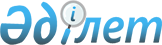 "Жалағаш аудандық қаржы бөлімі" коммуналдық мемлекеттік мекемесінің Ережесін бекіту туралы" Жалағаш ауданы әкімдігінің 2014 жылғы 23 қыркүйектегі № 362 қаулысына өзгеріс енгізу туралы
					
			Күшін жойған
			
			
		
					Қызылорда облысы Жалағаш ауданы әкімдігінің 2014 жылғы 18 желтоқсандағы № 486 қаулысы. Қызылорда облысының Әділет департаментінде 2014 жылғы 29 желтоқсанда № 4827 болып тіркелді. Күші жойылды - Қызылорда облысы Жалағаш ауданы әкімдігінің 2016 жылғы 11 мамырдағы № 95 қаулысымен      Ескерту. Күші жойылды - Қызылорда облысы Жалағаш ауданы әкімдігінің 11.05.2016 № 95 қаулысымен (14.05.2016 бастап күшіне енеді).

      “Нормативтік құқықтық актілер туралы” Қазақстан Республикасының 1998 жылғы 24 наурыздағы  Заңына және “Қазақстан Республикасының кейбір заңнамалық актілеріне мемлекеттік басқару деңгейлері арасындағы өкілеттіктердің аражігін ажырату мәселелері бойынша өзгерістер мен толықтырулар енгізу туралы” Қазақстан Республикасының 2014 жылғы 29 қыркүйектегі  Заңына сәйкес Жалағаш ауданының әкімдігі ҚАУЛЫ ЕТЕДІ:

      1. “Жалағаш аудандық қаржы бөлімі” коммуналдық мемлекеттік мекемесінің Ережесін бекіту туралы” Жалағаш ауданы әкімдігінің 2014 жылғы 23 қыркүйектегі  № 362 қаулысына (нормативтік құқықтық актілерді мемлекеттік тіркеу тізілімінде № 4778 болып тіркелген, 2014 жылғы 5 қарашада “Жалағаш жаршысы” газетінде жарияланған) мынадай өзгеріс енгізілсін:

      көрсетілген қаулымен бекітілген “Жалағаш аудандық қаржы бөлімі” коммуналдық мемлекеттік мекемесінің  Ережесінде:

      16-тармақтың  8) тармақшасы алынып тасталсын.

      2. Осы қаулының орындалуын бақылау Жалағаш ауданы әкімінің орынбасары Ө.Елеусіновке жүктелсін.

      3. Осы қаулы алғашқы ресми жарияланған күнінен кейін күнтiзбелiк он күн өткен соң қолданысқа енгiзiледi.


					© 2012. Қазақстан Республикасы Әділет министрлігінің «Қазақстан Республикасының Заңнама және құқықтық ақпарат институты» ШЖҚ РМК
				
      Жалағаш ауданының әкімі

Т. Дүйсебаев
